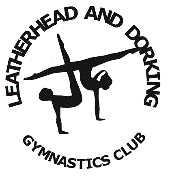 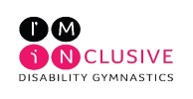 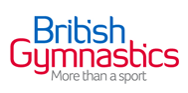 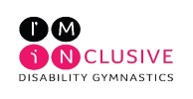 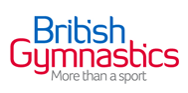 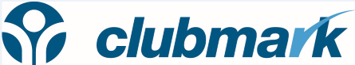 GYM IN THE SUMMER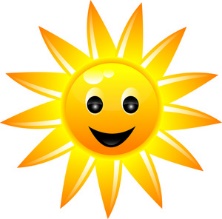 2019 SUMMER HOLIDAY GYM COURSE  Classes for Boys and GirlsLet your child be trained by our qualified coaches for a week in the holidays. If your child is a beginner or wants to enhanced their skills this is the place to do it.Beginners 1				5-7yrs - £65 per week 1 hours, Mon – FriBeginners 2				7-9yrs - £65 per week 1 hours, Mon – FriIntermediate/Advanced 9yrs+	9yrs+ - £115 per week 2 hours, Mon – FriLessons are held in our three large, fully equipped gyms. Children should wear light, stretchy clothing with hair tied back off the face. No jewellery, shoes or socks to be worn. You must register your child at each class. You may wait on the premises but the club rules should be adhered to at all times. Please collect your child promptly at the end of the lesson from inside the premises. You may bring a drink for your child but water is available. Please check availability by contacting us before returning the completed booking form with payment.Please use block capitals……………Cut Here…………………………………………………………………………………………………………………………………………… Payment by Debit card or cash only. PAYMENT REQUIRED AT TIME OF BOOKINGAffiliated to: SOUTH EAST GYMNASTICS, BRITISH GYMNASTICS, SURREY ASSOCIATION OF YOUTH CLUBSTHE NATIONAL PLAYING FIELDS ASSOCIATION, THE SURREY COUNTY PLAYING FIELDS ASSOCIATIONMon-FriWeekBeginners 1Beginners 2Int/AdvB1B2I/A5th Aug – 9th Aug109.30-10.3010.30-11.30 11.30-13.30 12th Aug – 16th Aug209.30-10.30 10.30-11.30 11.30-13.30 NAMENAMEM/FD.O.B.D.O.B.AGEADDRESSADDRESSPHONEPHONEPHONEPHONEADDRESSADDRESSMOBILEMOBILEMOBILEMOBILEEMAILEMAILHEALTH PROBLEMSHEALTH PROBLEMSHEALTH PROBLEMSHEALTH PROBLEMSPOST CODEFEES                   FEES                   WEEK   1 / 2 COURSE   B1 / B2 / I/ACOURSE   B1 / B2 / I/A